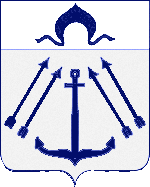 СОВЕТ  ДЕПУТАТОВ ПОСЕЛЕНИЯ  КОКОШКИНО   В ГОРОДЕ МОСКВЕ	________________________________________________________________РЕШЕНИЕ от  15.01.2015 года    №  92/3       О проекте решения «О внесении изменений и дополнений  в Устав поселения Кокошкино» и назначении публичных слушаний В соответствии с пунктом 1 части 10 статьи 35 Федерального закона от 6 октября 2003 года № 131-ФЗ «Об общих принципах организации местного самоуправления в Российской Федерации» Совет депутатов поселения Кокошкино решил:1. Принять за основу проект решения Совета депутатов поселения Кокошкино «О внесении изменений и дополнений в Устав поселения Кокошкино»    согласно приложению (Приложение). 2.  Назначить публичные слушания по проекту решения Совета депутатов поселения Кокошкино «О внесении изменений и дополнений в Устав поселения Кокошкино»  на 16.02.2015г. в 15.00 в здании администрации поселения Кокошкино по адресу: г. Москва, д.п. Кокошкино, ул. Ленина, д. 2, конференц-зал.3. Утвердить рабочую группу по учету предложений по проекту решения Совета депутатов поселения Кокошкино «О внесении изменений и дополнений в Устав поселения Кокошкино» и проведения публичных слушаний в составе:Руководитель группы – Лукьянова Н.Б. – заместитель главы администрации поселения Кокошкино;Секретарь рабочей группы – Иванова И.А. – заместитель председателя Совета депутатов поселения Кокошкино;Члены рабочей группы:Гречишных Е.Н. – И.о. начальника отдела договорно-правового обеспечения и управления имуществом администрации поселения Кокошкино;Солодова С.Н. – начальник организационного сектора администрации поселения Кокошкино;Саликов К.Д. – депутат Совета депутатов поселения Кокошкино.4. Установить срок приема предложений по проекту решения Совета депутатов поселения Кокошкино «О внесении изменений и дополнений в Устав поселения Кокошкино» в течение 20 дней со дня официального опубликования (обнародования) проекта решения с 9.00 до 18.00 (в пятницу с 9.00 до 17.00, перерыв с 12.00 до 13.00, выходные: суббота, воскресенье) по адресу: г. Москва, д.п. Кокошкино, ул. Школьная, д. 4а, каб. 17, телефон 8 (495) 84-78-143.5. Опубликовать настоящее решение в информационном бюллетене администрации поселения Кокошкино и разместить на официальном сайте администрации поселения Кокошкино в информационно - телекоммуникационной сети «Интернет».6. Контроль за выполнением настоящего решения возложить на Главу поселения - председателя Совета депутатов Афонина М.А.Глава поселения Кокошкино  	                                           М.А. АфонинПриложение к решению Совета депутатов поселения Кокошкино  в городе Москвеот  15.01.2015 года №  92/3СОВЕТ  ДЕПУТАТОВ ПОСЕЛЕНИЯ  КОКОШКИНО   В ГОРОДЕ МОСКВЕ	________________________________________________________________ РЕШЕНИЕ      от   ________________   №  ________Проект О внесении изменений и дополнений в Устав поселения Кокошкино  В целях приведения Устава поселения Кокошкино в городе Москве в соответствие с Федеральным законом от 6 октября 2003 года №131-ФЗ «Об общих принципах организации местного самоуправления в Российской Федерации», Законом города Москвы от 6 ноября 2002 года № 56 «Об организации местного самоуправления в городе Москве», Совет депутатов  поселения Кокошкино  решил:Внести в Устав поселения Кокошкино в городе Москве следующие изменения и дополнения: в пункте 2 статьи 3:1.1.1. подпункт 1 изложить в следующей редакции:«1) составление и рассмотрение проекта бюджета поселения (далее – местный бюджет), утверждение и исполнение местного бюджета, осуществление контроля за его исполнением, составление и утверждение отчета об исполнении местного бюджета;»;1.1.2. подпункт 34 признать утратившим силу;1.2. дополнить подпунктом 5 пункт 11 статьи 5:«5) В случае, если судом установлено, что Советом депутатов принят нормативный правовой акт, противоречащий Конституции Российской Федерации, федеральным конституционным законам, федеральным законам, Уставу города Москвы, законам города Москвы, Уставу поселения Кокошкино, а Совет депутатов в течение трех месяцев со дня вступления в силу решения суда либо в течение иного предусмотренного решением суда срока не принял в пределах своих полномочий мер по исполнению решения суда, в том числе не отменил соответствующий нормативный правовой акт. В этом случае Мэр Москвы в течение одного месяца после вступления в силу решения суда, установившего факт неисполнения данного решения, вносит в Московскую городскую Думу проект закона города Москвы о роспуске Совета депутатов, принявшего нормативный правовой акт, признанный судом незаконным и подлежащим отмене. Полномочия Совета депутатов прекращаются со дня вступления в силу закона города Москвы о его роспуске.»;1.3. в пункте 1 статьи 6:1.3.1. подпункт 2 изложить в новой редакции:«2). рассмотрение проекта местного бюджета, утверждение местного бюджета, осуществление контроля за его исполнением, утверждение отчета об исполнении местного бюджета;»;1.3.2. дополнить подпунктом 15:«15) Внесение в уполномоченные органы исполнительной власти города Москвы, Комиссию по монументальному искусству предложений по вопросам местного значения в соответствии со статьей 8 Закона города Москвы от 06.11.2002г. № 56 «Об организации местного самоуправления в городе Москве;»;1.3.3. дополнить подпунктом 16:«16). Определение порядка предоставления жилых помещений из муниципального специализированного жилищного фонда.»;1.4. пункт 1 статьи 8 изложить в следующей редакции:«1). Депутат в своей деятельности руководствуется Конституцией Российской Федерации, федеральными конституционными законами, федеральными законами, Уставом города Москвы, законами города Москвы, настоящим Уставом, нормативными правовыми актами органов местного самоуправления. Депутатом представительного органа может быть избран гражданин Российской Федерации, достигший на день выборов возраста 18 лет.»;1.5. в статье 15:1.5.1. пункт 1 изложить в новой редакции:«1) составление проекта местного бюджета, исполнение местного бюджета и составление отчета об исполнении местного бюджета;»;1.5.2. пункт 5 изложить в новой редакции:«5) создание муниципальных предприятий и учреждений, осуществление финансового обеспечения деятельности муниципальных казенных учреждений и финансового обеспечения выполнения муниципального задания бюджетными и автономными муниципальными учреждениями;»;1.5.3. пункт 6 изложить в новой редакции:«6) осуществление закупок товаров, работ, услуг, услуг для обеспечения муниципальных нужд;»;1.5.4. пункты 8,9,14,45 исключить;1.5.5. пункт 18 изложить в новой редакции:«18) признание жилых помещений непригодными для проживания в соответствии с правовыми актами города Москвы;»;1.5.6. пункт 52 изложить в новой редакции:«52) организация профессионального образования и дополнительного профессионального образования муниципальных служащих и работников муниципальных учреждений;»;1.5.7. дополнить пунктом 57.2:«57.2) учреждение печатного средства массовой информации для опубликования муниципальных правовых актов, обсуждения проектов муниципальных правовых актов по вопросам местного значения, доведения до сведения жителей муниципального образования официальной информации о социально-экономическом и культурном развитии муниципального образования, о развитии его общественной инфраструктуры и иной официальной информации;»;1.6. статью 39 изложить в новой редакции:«Статья 39. Местный бюджет1. Поселение имеет местный бюджет.2. Составление и рассмотрение проекта местного бюджета, утверждение и исполнение местного бюджета, осуществление контроля за его исполнением, составление и утверждение отчета об исполнении местного бюджета осуществляется органами местного самоуправления самостоятельно с соблюдением требований, установленных Бюджетным кодексом Российской Федерации, правовыми актами города Москвы и принимаемым в соответствии с ними Положением о бюджетном процессе в поселении.Положение о бюджетном процессе в поселении утверждается решением Совета депутатов.3. Исполнение местного бюджета и организация его исполнения обеспечиваются администрацией в соответствии с Бюджетным кодексом Российской Федерации и иным федеральным законодательством, законами города Москвы, настоящим Уставом, решениями Совета депутатов.4. Администрация в порядке, установленном федеральным законодательством и принимаемыми в соответствии с ним иными нормативными правовыми актами Российской Федерации, представляет в федеральные органы государственной власти и органы государственной власти города Москвы отчеты об исполнении местного бюджета.5. Совет депутатов вправе заключить соглашение с Контрольно – счетной палатой Москвы об осуществлении полномочий внешнего муниципального финансового контроля в поселении, установленных частью 2 статьи 9 Федерального закона от 07.02.2011г. №6-ФЗ «Об общих принципах организации и деятельности контрольно- счетных органов субъектов Российской Федерации и муниципальных образований».6. Проект местного бюджета, решение об утверждении местного бюджета, годовой отчет о его исполнении, ежеквартальные сведения о ходе исполнения местного бюджета и о численности муниципальных служащих с указанием фактических затрат на их денежное содержание подлежат официальному опубликованию».1.7. в пункте 2 статьи 40 слово «очередного» заменить словом «текущего»;1.8. статью 41 изложить в новой редакции:«Статья 41. Расходы местного бюджета1. Формирование расходов местного бюджета осуществляется в соответствии с расходными обязательствами поселения, исполняемыми органами местного самоуправления в соответствии  с требованиями Бюджетного кодекса Российской Федерации.	Перечень и порядок ведения реестра расходных обязательств поселения устанавливается Правительством Москвы.2. Исполнение расходных обязательств поселения осуществляется за счет средств местного бюджета в соответствии с требованиями Бюджетного кодекса Российской Федерации и правовыми актами города Москвы»;1.9. пункт 1 статьи 42 изложить в новой редакции:«1) Администрация вправе дополнительно использовать собственные материальные ресурсы и финансовые средства поселения для осуществления переданных полномочий (далее для настоящей статьи – собственные средства) в случае их свободного наличия, в  том числе для выплаты заработной платы и начислений заработной платы для сотрудников, осуществляющих переданные полномочия с последующим возмещением расходов»;1.10. статью 43 признать утратившей силу.2. Направить настоящее решение на государственную регистрацию в Главное управление Министерства юстиции Российской Федерации в городе Москве.3. Опубликовать настоящее решение в информационном бюллетене администрации поселения Кокошкино и разместить на официальном сайте администрации поселения Кокошкино в информационно - телекоммуникационной сети «Интернет».4. Контроль за выполнением настоящего решения возложить на Главу поселения - председателя Совета депутатов Афонина М.А.Глава поселения Кокошкино  	                                           М.А. Афонин